 
АДМИНИСТРАЦИЯ ГОРОДСКОГО ПОСЕЛЕНИЯ АТИГ  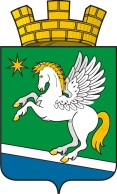 НИЖНЕСЕРГИНСКОГО МУНИЦИПАЛЬНОГО РАЙОНА СВЕРДЛОВСКОЙ ОБЛАСТИПОСТАНОВЛЕНИЕот 18.01.2021 № 16пгт АтигПрогнозный план дополнения перечня муниципального имущества и предоставления объектов, включенных в перечень муниципального имущества субъектам малого и среднего предпринимательства и самозанятым гражданамВо исполнении протокольных поручений по итогам совещания от 18.11.2020 № 4-ИП-ВКС, Уставом городского поселения Атиг, ПОСТАНОВЛЯЮ:Утвердить список прогнозный план дополнения перечня муниципального имущества и предоставления объектов, включенных в перечень муниципального имущества субъектам малого и среднего предпринимательства и самозанятым гражданам (приложение № 1).Настоящее Постановление опубликовать в официальном печатном издании «Информационный вестник городского поселения Атиг» и на официальном сайте городского поселения Атиг в информационно – телекоммуникационной сети «Интернет».Контроль за исполнением настоящего постановления оставляю за собой.Глава городского поселения Атиг                     		            		Т.В. ГорноваПриложение № 1 к Постановлению администрации городского поселения Атигот 18.01.2021 № 16Перечень муниципального имуществаВид объекта имуществаАдрес объекта имуществаНаименование имуществаТип и единицы измерения(площадь, глубина, иное)транспортСвердловская область, ГП АтигЗИЛ-ММЗ-45021, ЗИЛ-130,  КРАЗ-256 Б13 шт.недвижимое имуществоСвердловская область, ГП Атиг, ул. Карла Маркса, 103помещение10 кв.мнедвижимое имуществоСвердловская область, ГП Атиг, ул. Карла Маркса, 374 шт. помещения344,2 кв.м.,101,5 кв.м.,172,0 кв.м.,328,0 кв.м.